UNIVERSITY OF BELGRADEFACULTY OF CIVIL ENGINEERING
Булевар краља Александра 73
11120  Београд, Р. СрбијаП. фах 35-42Телефон:   (011) 321-86-06, 337-01-02
Телефакс:	(011) 337-02-23ПИБ: 100251144 , Мат. бр. 07006454 Управа за трезор подрачун сопствeних прихода: 840-1437666-41Е пошта: dekanat@grf.bg.ac.rswww.grf.bg.ac.rs УНИВЕРЗИТЕТ У БЕОГРАДУ ГРАЂЕВИНСКИ ФАКУЛТЕТ
Bulevar kralja Aleksandra 73 
11120  Belgrade, Republic of Serbia P.O.B. 35-42Phone	+381 11 321 8606, +381 11 337 0102
Fax      +381 11 337 0223Tax Id. No: 100251144, Reg. No 07006454 Serbian National Treasury Account No:840-1437666-41Email: dekanat@grf.bg.ac.rswww.grf.bg.ac.rs 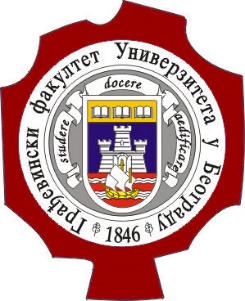 Универзитет у Београду - Грађевински факултет ВизијаГрађевински факултет своју визију заснива на дугорочној политици и циљевима у развоју ефективности, ефикасности и рационалности остваривања МИСИЈЕ високо-школског образовања и истраживања у области науке о грађењу, геодезији и граничним областима.Савремени научни, технички и технолошки нивои процеса рада и пословања, конкурентни развијеним земљама у свету, доприносе сталном повећању укупног квалитета процеса рада на Факултету, добробити и животног стандарда на нивоу земаља развијеног и богатог света.Грађевински факултет своју образовну, научну и истраживачку мисију реализује применом најбоље светске праксе у овим областима. Бити део друштва изврсних у области високо-школског образовања и истраживања је визија Грађевиског факултета.У Београду,10. фебруар 2020.НАПОМЕНА: Овај документ је донео Декански колегијум Грађевинског факултета. Он је одговоран за његову примену. Преиспитује се према потреби, а најмање једном у три године.